Laboratorijska vježba: ODREĐIVNJE BRZINE ZVUKA METODOM ZVUČNE REZONANCIJEPribor: zvučna viljuška, gumeni čekić, staklena cijev, menzura s vodom, milimetarsko mjerilo, stalak sa hvataljkom i sobni termometar.

Staklenu cijev u položaju u kojem se prvi put pojavljuje rezonancija treba hvataljkom labavo pričvrstiti za lab. stalak i neznatno je pomijerati gore-dolje da bi se dobio zvuk najvećeg intenziteta. Milimetarskim mjerilom izmjerit visinu zračnog stuba od vode do viljuške.                        h= λ/4  tj λ=4h

Poznavajući frekvenciju zvučne viljuške možemo izračunati brzinu zvuka  

Precizna mjerenja su pokazala da brzina zvuka na temp 0 °C iznosi c=331,5 m/s
                                             

                                                     f=c/λ   f=c/4h

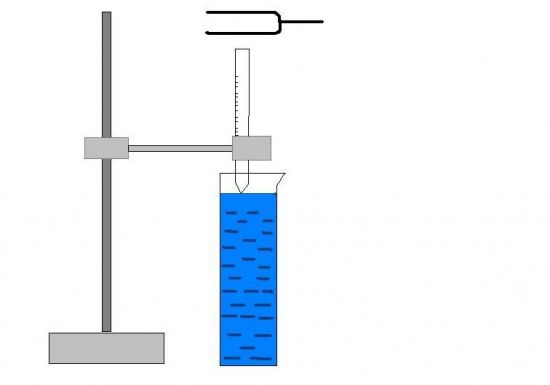 